Before theFederal Communications CommissionWashington, D.C. 20554ORDERAdopted: June 11, 2019		Released: June 11, 2019By the Deputy Chief, Consumer Policy Division, Consumer and Governmental Affairs Bureau:In this Order, we consider four complaints alleging that Sprint changed Complainants’ telecommunications service providers without obtaining authorization and verification from Complainants as required by the Commission’s rules.  We conclude that Sprint’s actions did not result in unauthorized changes in Complainants’ telecommunications service providers as defined in the rules, and we deny Complainants’ complaints.Section 258 of the Communications Act of 1934, as amended (the Act), prohibits the practice of “slamming,” the submission or execution of an unauthorized change in a subscriber’s selection of a provider of telephone exchange service or telephone toll service.  The Commission’s implementing rules require, among other things, that a carrier receive individual subscriber consent before a carrier change may occur.  Specifically, a carrier must:  (1) obtain the subscriber's written or electronically signed authorization in a format that satisfies our rules; (2) obtain confirmation from the subscriber via a toll-free number provided exclusively for the purpose of confirming orders electronically; or (3) utilize an appropriately qualified independent third party to verify the order.  The Commission also has adopted rules to limit the liability of subscribers when a carrier change occurs, and to require carriers involved in slamming practices to compensate subscribers whose carriers are changed without authorization. We received Complainants’ complaints alleging that Complainants’ telecommunications service providers had been changed without Complainants’ authorization.  Pursuant to our rules, we notified Sprint of the complaints and Sprint responded.  In each case, the evidence shows that Sprint did not submit requests to change Complainants’ carriers, but that it billed Complainants for calls that were routed on its network on a casual calling basis.  We therefore find that Sprint’s actions did not result in “unauthorized changes” in Complainants’ telecommunications service providers, as defined by the rules.  Accordingly, IT IS ORDERED that, pursuant to section 258 of the Communications Act of 1934, as amended, 47 U.S.C. § 258, and sections 0.141, 0.361 and 1.719 of the Commission’s rules, 47 CFR §§ 0.141, 0.361, 1.719, the complaints filed against Sprint ARE DENIED.IT IS FURTHER ORDERED that this Order is effective upon release.FEDERAL COMMUNICATIONS COMMISSION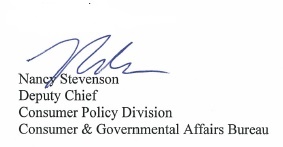 APPENDIXINFORMAL	DATE OF   		     DATE OF			COMPLAINT	COMPLAINT	     RESPONSE	NUMBER		1731669   	                  June 27, 2017   	     July 26, 2017      	2268214		     February 27, 2018	     March 7, 20182316108		     March 20, 2018	     April 2, 20182427378		     May 4, 2018	     	     May 14, 2018In the Matter ofSprintComplaints Regarding Unauthorized Change ofSubscriber’s Telecommunications Carrier)))))))Complaint Nos.  1731669                            2268214                            2316108                            2427378